附件 8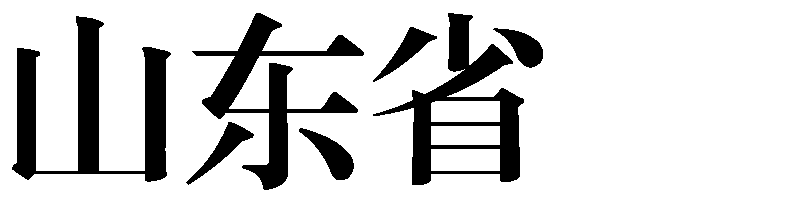 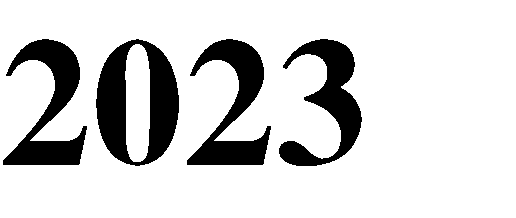 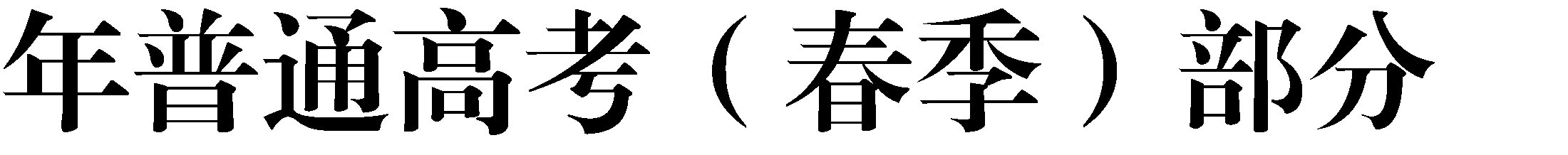 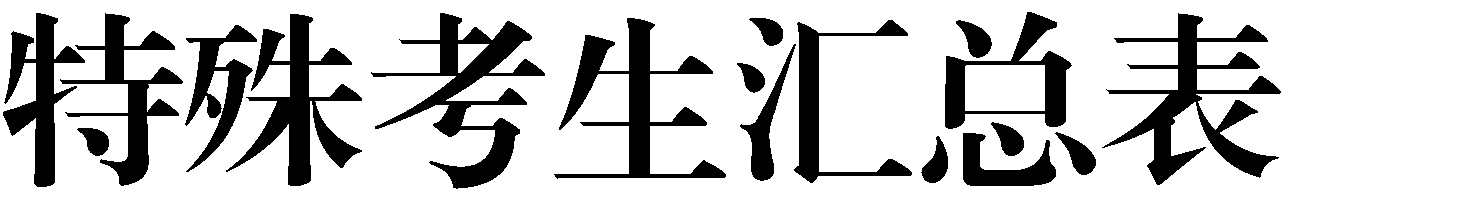 市： 	（章）	特殊考生类型： 	序号考生号姓名性别毕业学校或单位特殊考生种类合计注：1．请各市招生考试机构按特殊考生类型填写此表，于 2023 年 3 月 31 日前随申报春季高考特殊考生的《山东省 2023 年普通高考归侨、华侨子女、归侨子女和台湾省籍特殊考生登记表》和《山东省 2023 年普通高考退役军人特殊考生登记表》上报省教育招生考试院。特殊考生类型：享受加分投档照顾考生种类：自主就业的退役士兵；服役期间荣立二等功以上或被战区（原大军区）以上单位授予荣誉称号的退役军人；归侨；华侨子女；归侨子女；台湾省籍考生；烈士子女。优先录取考生种类：退出部队现役的考生;经共青团中央青年志愿者守信联合激励系统认定，获得 5A 级青年志愿者的考生。注：1．请各市招生考试机构按特殊考生类型填写此表，于 2023 年 3 月 31 日前随申报春季高考特殊考生的《山东省 2023 年普通高考归侨、华侨子女、归侨子女和台湾省籍特殊考生登记表》和《山东省 2023 年普通高考退役军人特殊考生登记表》上报省教育招生考试院。特殊考生类型：享受加分投档照顾考生种类：自主就业的退役士兵；服役期间荣立二等功以上或被战区（原大军区）以上单位授予荣誉称号的退役军人；归侨；华侨子女；归侨子女；台湾省籍考生；烈士子女。优先录取考生种类：退出部队现役的考生;经共青团中央青年志愿者守信联合激励系统认定，获得 5A 级青年志愿者的考生。注：1．请各市招生考试机构按特殊考生类型填写此表，于 2023 年 3 月 31 日前随申报春季高考特殊考生的《山东省 2023 年普通高考归侨、华侨子女、归侨子女和台湾省籍特殊考生登记表》和《山东省 2023 年普通高考退役军人特殊考生登记表》上报省教育招生考试院。特殊考生类型：享受加分投档照顾考生种类：自主就业的退役士兵；服役期间荣立二等功以上或被战区（原大军区）以上单位授予荣誉称号的退役军人；归侨；华侨子女；归侨子女；台湾省籍考生；烈士子女。优先录取考生种类：退出部队现役的考生;经共青团中央青年志愿者守信联合激励系统认定，获得 5A 级青年志愿者的考生。注：1．请各市招生考试机构按特殊考生类型填写此表，于 2023 年 3 月 31 日前随申报春季高考特殊考生的《山东省 2023 年普通高考归侨、华侨子女、归侨子女和台湾省籍特殊考生登记表》和《山东省 2023 年普通高考退役军人特殊考生登记表》上报省教育招生考试院。特殊考生类型：享受加分投档照顾考生种类：自主就业的退役士兵；服役期间荣立二等功以上或被战区（原大军区）以上单位授予荣誉称号的退役军人；归侨；华侨子女；归侨子女；台湾省籍考生；烈士子女。优先录取考生种类：退出部队现役的考生;经共青团中央青年志愿者守信联合激励系统认定，获得 5A 级青年志愿者的考生。注：1．请各市招生考试机构按特殊考生类型填写此表，于 2023 年 3 月 31 日前随申报春季高考特殊考生的《山东省 2023 年普通高考归侨、华侨子女、归侨子女和台湾省籍特殊考生登记表》和《山东省 2023 年普通高考退役军人特殊考生登记表》上报省教育招生考试院。特殊考生类型：享受加分投档照顾考生种类：自主就业的退役士兵；服役期间荣立二等功以上或被战区（原大军区）以上单位授予荣誉称号的退役军人；归侨；华侨子女；归侨子女；台湾省籍考生；烈士子女。优先录取考生种类：退出部队现役的考生;经共青团中央青年志愿者守信联合激励系统认定，获得 5A 级青年志愿者的考生。注：1．请各市招生考试机构按特殊考生类型填写此表，于 2023 年 3 月 31 日前随申报春季高考特殊考生的《山东省 2023 年普通高考归侨、华侨子女、归侨子女和台湾省籍特殊考生登记表》和《山东省 2023 年普通高考退役军人特殊考生登记表》上报省教育招生考试院。特殊考生类型：享受加分投档照顾考生种类：自主就业的退役士兵；服役期间荣立二等功以上或被战区（原大军区）以上单位授予荣誉称号的退役军人；归侨；华侨子女；归侨子女；台湾省籍考生；烈士子女。优先录取考生种类：退出部队现役的考生;经共青团中央青年志愿者守信联合激励系统认定，获得 5A 级青年志愿者的考生。